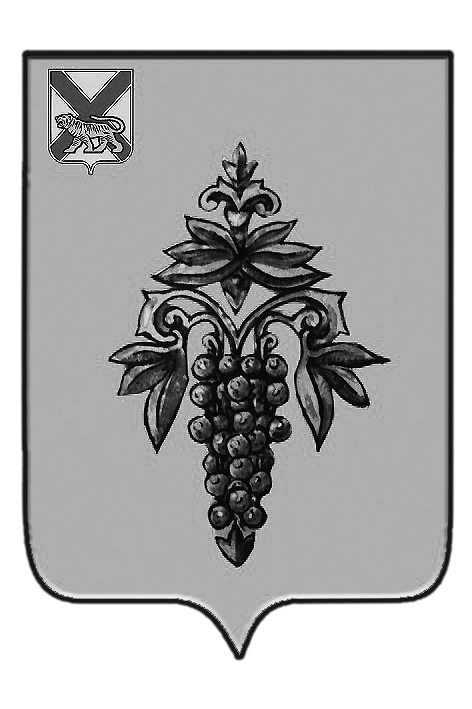 ДУМА ЧУГУЕВСКОГО МУНИЦИПАЛЬНОГО РАЙОНА Р  Е  Ш  Е  Н  И  ЕПринято Думой Чугуевского муниципального района « 26 » августа 2016 годаСтатья 1. Утвердить прилагаемое Положение о ежемесячной доплате к страховой пенсии лица, замещавшего муниципальную должность на постоянной основе в органах местного самоуправления Чугуевского муниципального района.Статья 2. Признать утратившими силу:- решение Думы Чугуевского муниципального района от 02.12.2015 № 27-нпа «Положение о ежемесячной доплате к страховой пенсии лица, замещавшего муниципальную должность на постоянной основе в Чугуевском муниципальном районе»;- решение Думы Чугуевского муниципального района от 04.04.2016 № 63-нпа «О внесении изменений и дополнений в решение Думы Чугуевского муниципального района от 02.12.2015 № 27-нпа «Положение о ежемесячной доплате к страховой пенсии лица, замещавшего муниципальную должность на постоянной основе в Чугуевском муниципальном районе».Статья 3. Настоящее постановление вступает в силу со дня его официального опубликования.«07» сентября 2016г.№ 111 – нпаПриложениек решению Думы Чугуевского муниципального районаот « 26 » августа 2016 года № 111-нпаПОЛОЖЕНИЕо ежемесячной доплате к страховой пенсии лица, замещавшего муниципальную должность на постоянной основе в органах местного самоуправления Чугуевского муниципального районаОбщие положенияНастоящее Положение разработано в соответствии с Федеральным законом от 06 октября 2003 года № 131-ФЗ «Об общих принципах организации местного самоуправления в Российской Федерации», Федеральным законом от 15 декабря 2001 года № 166-ФЗ «О государственном пенсионном обеспечении в Российской Федерации», Федеральным законом от 28 декабря 2013 года № 400-ФЗ «О страховых пенсиях», Уставом Чугуевского муниципального района и регулирует условия ежемесячной доплаты к страховой пенсии лиц, замещавших муниципальные должности на постоянной основе в органах местного самоуправления Чугуевского муниципального района (далее - лица, замещавшие муниципальные должности; лицо, замещавшее муниципальную должность).2. Условия установления ежемесячной доплаты к страховой пенсии2.1. Лица, замещавшие муниципальные должности, имеют право на ежемесячную доплату к страховой пенсии, назначенной в соответствии с Федеральным законом от 28 декабря 2013 года № 400-ФЗ «О страховых пенсиях».2.2. Ежемесячная доплата к страховой пенсии лицу, замещавшему муниципальную должность, указанная в пункте 2.1. настоящего Положения, устанавливается в размере: при замещении муниципальной должности от одного года до трех лет - 55 процентов, от трех до восьми лет - 75 процентов, от восьми до двенадцати лет - 85 процентов и свыше двенадцати лет - 95 процентов ежемесячного денежного вознаграждения (без ежемесячных и иных дополнительных выплат) лица, замещавшего соответствующую муниципальную должность, с учетом районного коэффициента и процентных надбавок к заработной плате за работу в местностях с особыми климатическими условиями, установленных законодательством Российской Федерации, за вычетом сумм фиксированной выплаты к установленной им страховой пенсии по старости (инвалидности) и повышений фиксированной выплаты к пенсии по старости (инвалидности).2.3. При определении размера ежемесячной доплаты к страховой пенсии в порядке, установленном пунктом 2.1 настоящего Положения, не учитываются суммы повышений фиксированной выплаты к страховой пенсии, приходящиеся на нетрудоспособных членов семьи, в связи с достижением возраста 80 лет или наличием инвалидности I группы, а также суммы повышений фиксированной выплаты при назначении страховой пенсии по старости (в том числе досрочно) позднее возникновения права на нее, при восстановлении выплаты или назначении ее вновь после отказа от получения назначенной страховой пенсии по старости (в том числе досрочно).2.4. Ежемесячная доплата к страховой пенсии устанавливается со дня подачи заявления лицом, имеющим право на эту ежемесячную доплату, при условии соблюдения требований, указанных в пунктах 2.1 и 2.2. настоящего Положения, в соответствующий орган местного самоуправления Чугуевского муниципального района.2.5. Размер ежемесячной доплаты к страховой пенсии лица, замещавшего муниципальную должность, пересчитывается с соблюдением требований, предусмотренных разделом 2 настоящего Положения, при увеличении ежемесячного денежного вознаграждения лица, замещающего соответствующую муниципальную должность.2.6. Максимальный размер ежемесячной доплаты к страховой пенсии лица, замещавшего муниципальную должность, не может превышать максимальный размер ежемесячной доплаты к страховой пенсии лица, замещавшего соответствующую государственную должность на постоянной основе.2.7. Ежемесячная доплата к страховой пенсии не устанавливается лицу, замещавшему муниципальную должность, которому в соответствии с законодательством Российской Федерации, Приморского края и других субъектов Российской Федерации назначена пенсия за выслугу лет или ежемесячное пожизненное содержание, или установлено дополнительное пожизненное ежемесячное материальное обеспечение, либо в соответствии с законодательством Российской Федерации, Приморского края и других субъектов Российской Федерации установлена ежемесячная доплата к страховой пенсии, а также в отношении которого вступил в законную силу обвинительный приговор суда.2.8. Выплаты ежемесячной доплаты к страховой пенсии лицу, замещавшему муниципальную должность, приостанавливаются при замещении им государственной должности Российской Федерации, государственной должности субъекта Российской Федерации, выборной муниципальной должности, должности федеральной государственной службы, государственной гражданской службы субъектов Российской Федерации, должности муниципальной службы. При замещении должности, указанной в настоящем пункте Положения, лицо, которому установлена ежемесячная доплата к страховой пенсии в соответствии с настоящим Положением, в течение 3 рабочих дней обязано уведомить об этом соответствующий орган местного самоуправления.Выплаты ежемесячной доплаты к страховой пенсии лицу, замещавшему муниципальную должность, приостанавливаются со дня замещения им указанных в настоящем пункте Положения должностей.После освобождения названных лиц от указанных должностей выплата ежемесячной доплаты к страховой пенсии возобновляется, на основании заявления об установлении ежемесячной доплаты к страховой пенсии в порядке, предусмотренном настоящим Положением.3.Порядок индексации ежемесячной доплаты к страховой пенсииЕжемесячная доплата к страховой пенсии подлежит индексации в размере и сроки, установленные решением Думы Чугуевского муниципального района о бюджете на очередной финансовый год, предусмотренной для ежемесячного денежного вознаграждения лица, замещающего соответствующую муниципальную должность.4. Порядок установления и выплаты ежемесячной доплаты к страховой пенсии4.1. Заявление об установлении ежемесячной доплаты к страховой пенсии подается на имя руководителя соответствующего органа местного самоуправления Чугуевского муниципального района по установленной форме (Приложение № 1).К заявлению прилагаются:а) справка о размере ежемесячного денежного вознаграждения;б) справка органа, осуществляющего пенсионное обеспечение, о размере назначенной (досрочно оформленной) страховой пенсии по старости (инвалидности) с указанием фиксированной выплаты к страховой пенсии по старости (инвалидности) и повышений фиксированной выплаты к страховой пенсии по старости (инвалидности), перечисленных в пункте 2.3 настоящего Положения, и дате ее назначения, датированная месяцем подачи заявления, но не ранее даты возникновения права на ежемесячную доплату к страховой пенсии;в) копия решения о прекращении полномочий лица, замещавшего муниципальную должность;г) копия трудовой книжки (в случае, если заявление об установлении ежемесячной доплаты к страховой пенсии представлено в орган местного самоуправления Чугуевского муниципального района после освобождения лица, замещавшего муниципальную должность, от соответствующей должности);д) копия паспорта (подлинник паспорта предъявляется лично при подаче заявления).Документы, предусмотренные абзацами г) и д) настоящего пункта Положения, представляются заявителем самостоятельно.Сведения, указанные в документах, предусмотренных абзацами а), б), в) настоящего пункта Положения, органы местного самоуправления Чугуевского муниципального района запрашивают в течение одного дня со дня поступления заявления посредством межведомственных запросов, в том числе в электронной форме с использованием единой системы межведомственного электронного взаимодействия, если заявителем не предоставлены указанные документы по собственной инициативе.4.2. Документы о назначении ежемесячной доплаты к страховой пенсии направляются в течение 10 дней в комиссию по назначению пенсии за выслугу лет муниципальным служащим и лицам, замещавшим должности муниципальной службы (далее - Комиссия).4.3. Состав Комиссии утверждается руководителем соответствующего органа местного самоуправления Чугуевского муниципального района.4.4. Комиссия в 10-дневный срок со дня поступления заявления рассматривает предоставленные документы.4.5. Основанием для установления ежемесячной доплаты к страховой пенсии либо об отказе является решение Комиссии (Приложение№ 2).4.6. Комиссия, не позднее чем через 5 дней со дня вынесения соответствующего решения, извещает заявителя о принятом решении. В случае отсутствия права на ежемесячную доплату к страховой пенсии, Комиссия в письменной форме сообщает об этом заявителю с изложением причины отказа.На основании решения Комиссии руководитель соответствующего органа местного самоуправления принимает распоряжение о выплате ежемесячной доплаты к страховой пенсии, о чем информирует заявителя в течение 5 рабочих дней со дня принятия соответствующего распоряжения.4.7. Выплата ежемесячной доплаты к страховой пенсии, предусмотренная настоящим Положением, производиться за текущий месяц, в сроки, установленные соответствующим органом местного самоуправления Чугуевского муниципального района.4.8. В случае принятия соответствующего решения об установлении ежемесячной доплаты к страховой пенсии лица, замещавшего муниципальную должность, ежемесячная доплата к страховой пенсии устанавливается и выплачивается со дня подачи заявления, но не ранее дня, следующего за днем освобождения от должности муниципальной службы и назначения (досрочного оформления) страховой пенсии по старости (инвалидности).4.9. Лицо, которому было отказано в установлении ежемесячной доплаты страховой пенсии, имеет право обжаловать данный отказ в судебном порядке.4.10. Суммы ежемесячной доплаты к страховой пенсии, излишне выплаченные лицу вследствие предоставления этим лицом недостоверных сведений или непредставления необходимых сведений для установления ежемесячной доплаты к страховой пенсии, возмещаются этим лицом, а в случае его несогласия взыскиваются в судебном порядке.4.11. В случае смерти лица, получавшего ежемесячную доплату к страховой пенсии, ее выплата прекращается с месяца, следующего за месяцем смерти этого лица. Ежемесячная доплата к страховой пенсии, недополученная лицом, замещавшим муниципальную должность, в связи с его смертью, выплачивается наследникам на общих основаниях в соответствии с действующим законодательством.5. Финансирование расходов, связанных с ежемесячной доплатой к страховой пенсииФинансирование расходов, связанных с ежемесячной доплатой к страховой пенсии, установленных настоящим Положением, осуществляется из средств местного бюджета.Приложение 1                                                                             к Положению о ежемесячной                                                                                 доплате к страховой пенсии                                               лица, замещавшего                                                                              муниципальную должность                                                                              на постоянной основе в органах местного самоуправления                                                                           Чугуевского муниципального                                                                              района                                                                        (Ф.И.О. руководителя                                                                        соответствующего органа местного                                                                        самоуправления) Чугуевского                                                                         муниципального района                                                                        ______________________________                                                                        от ___________________________,                                                                        проживающего по адресу:                                                                        ______________________________заявление.Прошу установить мне ежемесячную доплату к страховой пенсии, как лицу, замещавшему муниципальную должность на постоянной основе ___ лет в должности _____________________________ Чугуевского муниципального района.Ежемесячную доплату к страховой пенсии прошу перечислять на мой лицевой счет № _________________________________________________________.(отделение Сбербанка, адрес)Копии документов прилагаются на _____ листах.дата                                                                                                                        подписьПриложение 2                                                                             к Положению о ежемесячной                                                                              доплате к страховой пенсии                                                                        лица, замещавшего                                                                              муниципальную должность                                                                              на постоянной основе в                                                                          органах местного самоуправления Чугуевского муниципального                                                                              районаКомиссия по назначению пенсии за выслугу лет (установлению доплаты кстраховой пенсии) лицам, замещающим (замещавшим) должности муниципальнойслужбы, муниципальные должности на постоянной основе в органах местногосамоуправления Чугуевского муниципального районаРЕШЕНИЕОБ УСТАНОВЛЕНИИ ЕЖЕМЕСЯЧНОЙ ДОПЛАТЫ К СТРАХОВОЙ ПЕНСИИЛИЦУ, ЗАМЕЩАВШЕМУ МУНИЦИПАЛЬНУЮ ДОЛЖНОСТЬ НА ПОСТОЯННОЙ ОСНОВЕВ ОРГАНАХ МЕСТНОГО САМОУПРАВЛЕНИЯ ЧУГУЕВСКОГО МУНИЦИПАЛЬНОГО РАЙОНА«____» ________________ 20__ г.                                                                N _________    	1. Установить с «____»___________ 20___ г____________________________,                                                                                                          (фамилия, имя, отчество)_______________________________________________________________________,замещавшему муниципальную должность __________________________________                                                                                                   (наименование должности)________________________________ в ____________________________________,                                                 (наименование органа местного самоуправления)ежемесячную доплату к страховой пенсии, в размере ______________________ руб.    	Ежемесячное денежное вознаграждение, из которого исчисляется ежемесячная доплата к страховой пенсии составляет _____________________ руб.,в том числе должностной оклад ________________________________________ руб.    	2. Приостановить выплату ежемесячной доплаты к страховой пенсии с«____»___________20____г. в связи с ______________________________________                                                                                                (указать основание)______________________________________________________________________________    	3. Возобновить  выплату ежемесячной доплаты к страховой пенсии с «____»___________20____г. в связи с ______________________________________                                                                                                (указать основание)______________________________________________________________________________      	4. Прекратить выплату ежемесячной доплаты к страховой пенсии с«____»___________20____г. в связи с ______________________________________                                                                                                (указать основание)________________________________________Председатель комиссии                                                 ___________________ (Ф.И.О.)Секретарь комиссии                                                       ___________________ (Ф.И.О.)М.П. Положение о ежемесячной доплате к страховой пенсии лица, замещавшего муниципальную должность на постоянной основе в органах местного самоуправления Чугуевского муниципального районаГлава Чугуевского муниципального района     А.А. Баскаков